INDICAÇÃO Nº 142/2019Indica ao Poder Executivo Municipal estudos para capinação e limpeza em área pública localizada Rua Francisco Priori frente ao número 618, Residencial Furlan, neste município.Excelentíssimo Senhor Prefeito Municipal,                       Nos termos do Art. 108 do Regimento Interno desta Casa de Leis, dirijo-me a Vossa Excelência para sugerir que, por intermédio do Setor competente, seja realizado estudo para capinação e limpeza em área localizada área pública localizada Rua Francisco Priori frente ao número 618, Residencial Furlan, neste município.Justificativa:Moradores próximos ao local entraram em contato com este vereador solicitando a melhoria.Plenário “Dr. Tancredo Neves”, em 15 de janeiro de 2.019.Celso Ávila-vereador-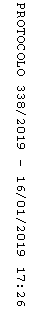 